 ҠАРАР                                       	                  ПОСТАНОВЛЕНИЕ  «11» январь 2021 й.			   №1	                    «11» января 2021 г.Об утверждении плана работы администрации сельского поселения Удельно-Дуванейский сельсовет муниципального района Благовещенский район Республики Башкортостан  на 2021 год       В соответствии с Федеральным  законом  от  06.10.2006 г.  № 131-ФЗ  «Об общих принципах  организации местного самоуправления в Российской Федерации», Уставом сельского поселения Удельно-Дуванейский сельсовет, администрация сельского поселения Удельно-Дуванейский сельсовет муниципального района Благовещенский район Республики БашкортостанПОСТАНОВЛЯЕТ:Утвердить план работы администрации сельского поселения  Удельно-Дуванейский сельсовет  муниципального района Благовещенский район Республики Башкортостан на 2021 год (Приложение).Контроль за исполнением  данного постановления оставляю за собой.Глава сельского поселения               				Н.С.Жилина									             Приложениек постановлению администрациисельского поселения Удельно-Дуванейский сельсовет от №1 от 11.01.2021  г. П Л А НРАБОТЫ АДМИНИСТРАЦИИ  СЕЛЬСКОГО  ПОСЕЛЕНИЯ УДЕЛЬНО-ДУВАНЕЙСКИЙ СЕЛЬСОВЕТ НА  2021 ГОДБАШКОРТОСТАН РЕСПУБЛИКАhЫБЛАГОВЕЩЕН РАЙОНЫ МУНИЦИПАЛЬ РАЙОНЫНЫҢ   УДЕЛЬНО-ДЫУАНАЙ  АУЫЛ СОВЕТЫ  АУЫЛЫ БИЛӘМӘhЕ ХАКИМИӘТЕ 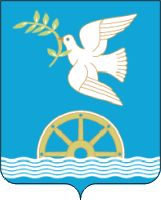 АДМИНИСТРАЦИЯ СЕЛЬСКОГО ПОСЕЛЕНИЯ УДЕЛЬНО-ДУВАНЕЙСКИЙ СЕЛЬСОВЕТ МУНИЦИПАЛЬНОГО РАЙОНА БЛАГОВЕЩЕНСКИЙ РАЙОН РЕСПУБЛИКИ   БАШКОРТОСТАН№п/пНаименование мероприятийДата проведенияОтветственные12341Проведение собраний граждан  с повесткой дня :а)  Социально-экономическое развитие территории сельского поселенияб) о повышении тарифов на ЖКХв) о мерах пожарной безопасностиг)по благоустройству территории сельского поселенияд) о выпасе скотае) по водоснабжениюежеквартальноГлава сельского поселения2Прием граждан по личным вопросам: а) глава сельского поселенияб) управляющий делами администрации1 раз в неделючетверг, вторникГлава сельского поселения, управляющий делами 3 Оперативные совещания с руководителями организаций, учреждений  каждый вторникГлава сельского поселения 4Работа с письмами и заявлениями гражданежедневноСпециалист 1 категории 5Организация и участие в проведении общегосударственных праздников:Глава сельского поселенияКаждое мероприятие по отдельному плану5а) проведение праздников – День защитника Отечества23.02.2021 г.Глава сельского поселенияКаждое мероприятие по отдельному плану5б) Международный женский день 08.03.2021 г.Глава сельского поселенияКаждое мероприятие по отдельному плану5в) День Победы09.05.2021 г.Глава сельского поселенияКаждое мероприятие по отдельному плану5г) День семьи15.05.2021 г.Глава сельского поселенияКаждое мероприятие по отдельному плану5д) День защиты детей01.06.2021 гГлава сельского поселенияКаждое мероприятие по отдельному плану5е) День независимости России12.06.2021 г.Глава сельского поселенияКаждое мероприятие по отдельному плану5ж) День пожилых людей01.10.2021 г.Глава сельского поселенияКаждое мероприятие по отдельному плану5з)  День согласия и единения04.11.2021 г.Глава сельского поселенияКаждое мероприятие по отдельному плану5и) День матери29.11.2021 г.Глава сельского поселенияКаждое мероприятие по отдельному плану5к) День инвалидов03.12.2021г.Глава сельского поселенияКаждое мероприятие по отдельному плану5л) Встреча  Нового года31.12.2021 г.Глава сельского поселенияКаждое мероприятие по отдельному плану6Проведение мероприятий, посвященных 76 -летию Победы в ВОв.В течении годаОрганизационный комитет7Заседание СПЦ при администрации сельского поселения Удельно-Дуванейский сельсовет1 раз в кварталПредседатель комиссии Жилина Н.С.8Выполнение мероприятий  по объявленным годам в РФ и РБВ течении годаПо отдельному плану9Работа  общественной комиссии по жилищным вопросам при администрации сельского поселения Удельно-Дуванейский сельсовет по мере необходимостиглава сельского поселения, председатель комиссии10Ремонт и благоустройство гражданских кладбищпо мере необходимостиАдминистрация сельского поселения, жители села11Проведение инвентаризации земельных участков сельского поселения Удельно-Дуванейский сельсоветвесь периодАдминистрация сельского поселения12Проведение инвентаризации имущества сельского поселения Удельно-Дуванейский сельсоветоктябрь Бухгалтер 13Проведение конкурса    «Лучшая улица села-2021»Август Глава сельского поселения , жюри14Подготовка котельной СДК к отопительному  сезонуАвгуст-сентябрьГлава сельского поселения,  ведущий методист СДК 15Проверка работы  гидрантов,  обустройство  прорубей на водоемахВ течении года Глава сельского поселения16Работа комиссии по предупреждению чрезвычайных ситуаций и пожарной безопасности, установка пожарных извещателей1 раз в кварталГлава сельского поселения, профгруппа17Подготовка проектов постановлений и распоряжений по направлениям деятельностиВесь период Глава сельского поселения, управляющий делами 18Осуществлять работу по реализации муниципальных целевых программ:- «Программа  комплексного развития систем коммунальной инфраструктуры сельского поселения Удельно-Дуванейский сельсовет на 2021-2025 гг.»- «Энергосбережение и повышение энергетической  эффективности в сельском поселении Удельно-Дуванейский сельсовет  на 2021-2025 годы»- «Программа по противодействию незаконного оборота наркотических средств и психотропных веществ, а также злоупотребления спиртными напитками  в сельском поселении Удельно-Дуванейский сельсовет на 2019-2021 годы»- «Профилактика терроризма и экстремизма в сельском поселении на 2019-2021 гг.»- «Программа развития субъектов малого и среднего предпринимательства  в сельском поселении Удельно-Дуванейский сельсовет на 2019-2021 гг.»- муниципальной программы - Программа « Формирование современной среды сельского поселения Удельно – Дуванейский сельсовет  муниципального района Благовещенский район Республики Башкортостан на 2018-2022 годы»Весь период Глава сельского поселения, управляющий делами, специалист 1 категории19Осуществлять работу по проведению конкурсов и запросов котировок в рамках муниципального заказа.Весь период Главный бухгалтер Комарова А.В.20Обустройство зон отдыха, детских и игровых площадок: с. Удельно-Дуваней  2-3 квартал Глава сельского поселения21Озеленение и  дизайн природного ландшафта, высадка многолетних и однолетних растений  на территории сельского поселения2 квартал Глава сельского поселения, управляющий делами22Обустройство контейнерных площадок в населенных пунктах2-3 кварталГлава сельского поселения23Подключение уличного освещения в деревне Ильинский3 кварталГлава сельского поселения24Продолжить консультирование жителей сельского поселения по вопросам землепользования и работу по оформлению ранее выделенных земельных участков.Весь период Глава сельского поселения, управляющий делами25Проводить работу с военнообязанными гражданами и призывниками Весь периодУправляющий делами26Осуществлять работу по взаимодействию с общественными организациями и формированиямиВесь периодГлава сельского поселения, специалист 1 категории27Осуществлять работу по формированию и хранению архивных фондов.Весь периодГлава сельского поселения, управляющий делами28Продолжить работу по выдаче нотариально заверенных документов, согласно делегированных полномочий.Весь периодГлава сельского поселения, управляющий делами29Осуществлять организацию работы сайта и еженедельное обновление информации, ведение страниц администрации сельского поселения в социальных сетях.Весь периодСпециалист 1 категории